О назначении местного референдумана территории Билярского сельского поселения по вопросу введения и использования средствсамообложения граждан В соответствии со ст. 15 Федерального закона от 12 июня 2002 года № 67-ФЗ «Об основных гарантиях избирательных прав и права на участие в референдуме граждан Российской Федерации», ст.ст. 22, 56 Федерального закона от 6 октября 2003 года № 131-ФЗ «Об общих принципах организации местного самоуправления в Российской Федерации», ст. 15 Закона Республики Татарстан от 9 августа 2003 года № 33-ЗРТ «О референдуме Республики Татарстан», ст. 18 Закона Республики Татарстан от 24 марта 2004года № 23-ЗРТ «О местном референдуме», ст. 11 Устава муниципального образования Билярское сельское поселение Алексеевского муниципального района, на основании постановления Исполнительного комитета Билярского сельского поселения от 18.09.2018 № 59 «Об инициировании проведения референдума», решения Совета Билярского сельского поселения от 18.09.2018 № 75 «Об инициировании проведения референдума»Совет Билярского сельского поселения решил:1. Назначить на 18 ноября 2018 года местный референдум по вопросу введения самообложения граждан на территории Билярского сельского поселения.  2. Утвердить вопрос, выносимый на местный референдум: «Согласны ли вы на введение самообложения в 2019 году в сумме 300 рублей с каждого совершеннолетнего жителя, зарегистрированного по месту жительства на территории Билярского сельского поселения, за исключением инвалидов 1 группы, студентов очного обучения, многодетные семьи 4 и более детей, граждан призванных на срочную службу в ряды Российской Армии и направление полученных средств на решение вопросов местного значения по выполнению следующих работ:- содержание внутрипоселенческих дорог;- ремонт внутрипоселенческих дорог;- ремонт мостовых переходов;- благоустройство и содержание полигона твердых коммунальных отходов;- приобретение водяного насоса для водонапорных башен в с. Билярск и с. Шама;- содержание уличного освещения в населенных пунктах; - содержание и благоустройство мест захоронений.ДА   НЕТ».  3. Обнародовать настоящее решение путем размещения на официальном сайте Алексеевского муниципального района в информационно-телекоммуникационной сети Интернет, на информационных стендах сельского поселения. 4. Контроль за исполнением настоящего решения оставляю за собой.Глава Билярского сельского поселенияАлексеевского муниципального района,Председатель Совета     	                                                           Г.Г.Хабибуллин     СОВЕТБИЛЯРСКОГОСЕЛЬСКОГО ПОСЕЛЕНИЯАЛЕКСЕЕВСКОГО МУНИЦИПАЛЬНОГО РАЙОНА РЕСПУБЛИКИ ТАТАРСТАН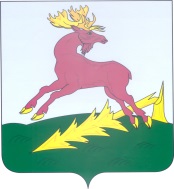 ТАТАРСТАН РЕСПУБЛИКАСЫАЛЕКСЕЕВСКМУНИЦИПАЛЬ РАЙОНЫНЫҢБИЛӘР АВЫЛҖИРЛЕГЕ СОВЕТЫРЕШЕНИЕ25.09.2018с. Билярск КАРАР№ 79